從李鄭屋漢墓看漢代文化課業：齊來當考古學家瀏覽網頁，尋找中國出土漢墓群的圖片，選取與李鄭屋漢墓類似的出土文物，然後將圖片貼在方格內。(寫上來源，尊重知識產權)。以上圖片的文物，可以考證漢代的文化，你能說出它們的名稱嗎？A.________      B.________     C.________李鄭屋古墓建於_____代，所以在1988年改為李鄭屋漢墓，成為___________，永久保育。你認為李鄭屋漢墓值得保留嗎？_____________________________________________答案從李鄭屋漢墓看漢代文化課業：齊來當考古學家瀏覽網頁，尋找中國出土漢墓群的圖片，選取與李鄭屋漢墓類似的出土文物，然後將相關圖片，放在方格內。並且寫上來源，尊重知識產權。以上圖片的文物，可以考證漢代的文化，你能說出它們的名稱嗎？建議答案：A.陶屋   B.陶器  C.刻文李鄭屋古墓建於漢代，所以在1988年改為李鄭屋漢墓，成為法定古蹟，永久保育。你認為李鄭屋漢墓值得保留嗎？(合理答案) 例如：值得，因為可以了解中國和香港的歷史。李鄭屋漢墓中國出土的漢墓群A.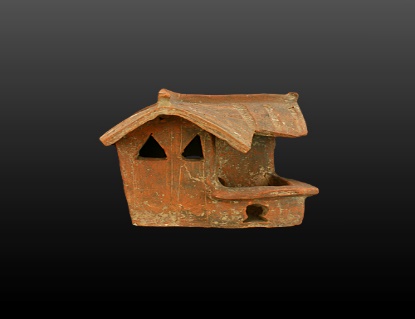 B.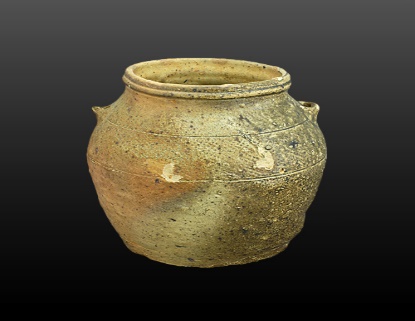 C.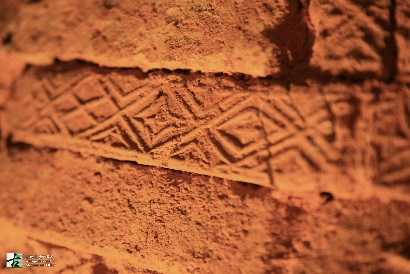 李鄭屋古墓中國出土的漢墓群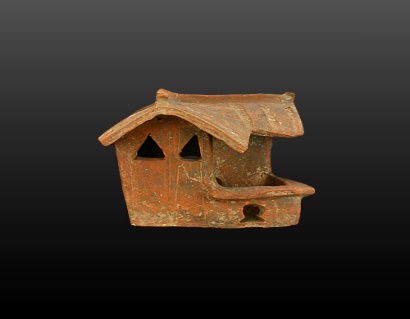 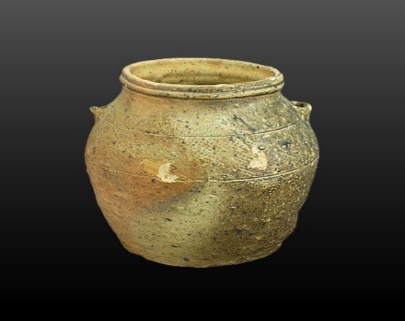 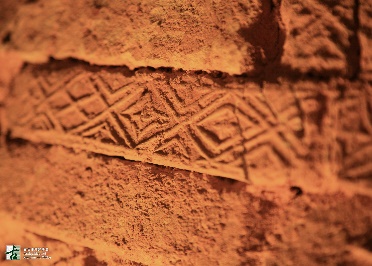 